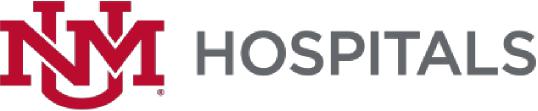 August 29, 2023To: OfferorsFrom: UNM Sandoval Regional Medical CenterRequest for Information relating to Orthopedic Robotic Surgery (“RFI”)RFI SUBMISSION DEADLINE:September 12, 2023 by 2PM MSTOn behalf of SRMC, we are inviting your company to provide information with respect to the operation of Orthopedic Robot/Assisted surgery.SRMC is exploring the spectrum of options to provide robotic surgery for orthopedic hip and knee reconstructive surgery. This RFI is to identify the different models that exist and the services that may be offered by orthopedic robotic surgery to guide the possible development of an RFP to request proposals for such a program. Please provide your recommendation with respect to best practices for such a program. We hope you will participate in this RFI process.RFI QuestionsWhy should SRMC consider utilizing orthopedic robotic assisted surgery?What benefit could SRMC hope to achieve if a company such as yours was providing the noted services?Can you discuss the quality outcomes and financial benefits to SRMC? How do you approach insurance and risk management?How does your company co-exist or interface with existing academic programs?Additional DetailsPlease submit response via email with PDF copies of all supporting documents. Deadline for responses set forth above.RFI responses should not include proprietary information. All responses shall be treated by SRMC as public information. Any marking of “Confidential” will be disregarded.RFI responses should not include financial information or an offer to transact business.Any inquiries regarding this RFI should be sent Laura Alarcon lealarcon@salud.unm.edu. Respectfully,Laura Alarcon, BSHAProcurement SpecialistUNM Hospital & SRMCExhibit AOrganization BackgroundA. UNM Sandoval Regional Medical Center. The UNM Sandoval Regional Medical Center (SRMC) is located in the Rio Rancho City Center. SRMC opened in July 2012, with final completion of 68 inpatient beds comprised of two 24 bed medical/surgical units, 12 intensive care beds and 8 behavioral health beds. The facility will also include 13 emergency medicine beds, two of which will be equipped for behavioral health crisis intervention. The facility will be served by hospital based, UNM Faculty Physicians and community providers in the areas of Radiology, Pathology, Emergency Medicine, Anesthesiology, Psychiatry and Hospitalists.B. The UNM Medical Group. The UNM Medical Group (UNMMG) is the organization responsible for providers practicing medicine at the University of New Mexico Health Science Center (UNMHS). There are approximately 950 attending/faculty (MD/DO) and approximately 650 residents and fellows practicing at UNMHS. In additional there are approximately 400 Midlevel providers practicing at UNMHSC. There are Clinics in approximately 36 separate (off-site) locations. There are approximately 538,629 outpatient visits/encounters per year.